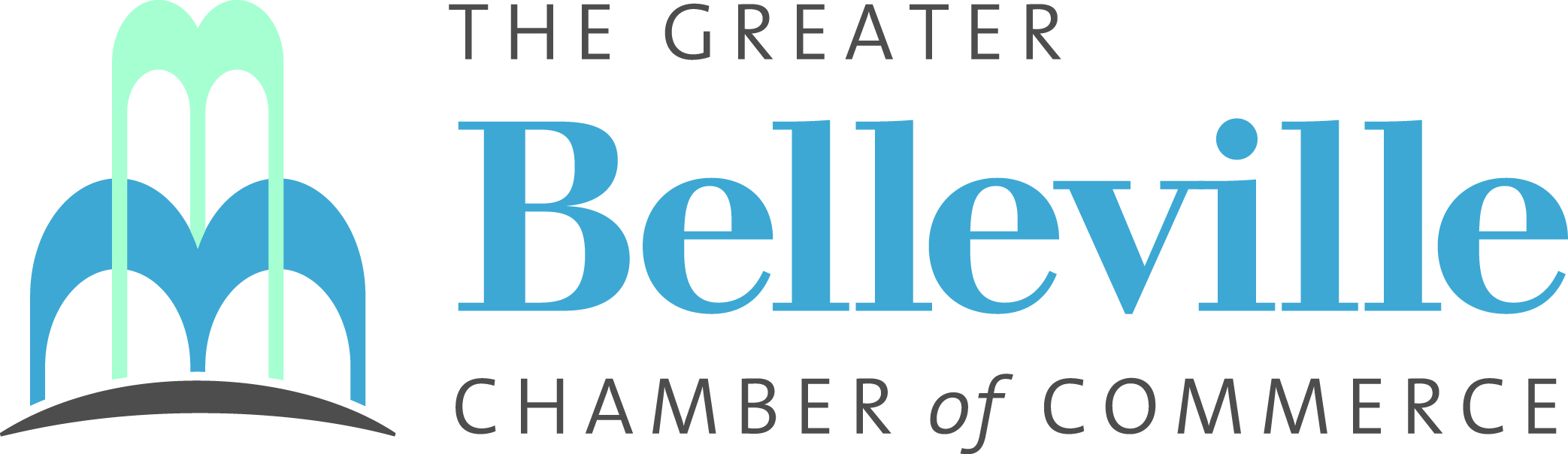 The Chamber is currently accepting nominations for the 2018 LEADERSHIP BELLEVILLE ALUMNI OF THE YEAR AWARD. If you would like to submit a nomination, please complete the following application and mail, fax or email to the Chamber by November 16, 2018. Past recipients are listed on other side.  The Leadership Belleville Alumni Award recognizes alumni who have made an impact through their service to the community and to the Chamber. All nominees must be a member of the Greater Belleville Chamber of Commerce and be alumni of Leadership Belleville Program for more than 5 years. (Please see list of eligible alumni by visiting www.BellevilleChamber.org and clicking on the awards button on the front page.)The Chamber is currently accepting nominations for the 2018 LEADERSHIP BELLEVILLE ALUMNI OF THE YEAR AWARD. If you would like to submit a nomination, please complete the following application and mail, fax or email to the Chamber by November 16, 2018. Past recipients are listed on other side.  The Leadership Belleville Alumni Award recognizes alumni who have made an impact through their service to the community and to the Chamber. All nominees must be a member of the Greater Belleville Chamber of Commerce and be alumni of Leadership Belleville Program for more than 5 years. (Please see list of eligible alumni by visiting www.BellevilleChamber.org and clicking on the awards button on the front page.)The Chamber is currently accepting nominations for the 2018 LEADERSHIP BELLEVILLE ALUMNI OF THE YEAR AWARD. If you would like to submit a nomination, please complete the following application and mail, fax or email to the Chamber by November 16, 2018. Past recipients are listed on other side.  The Leadership Belleville Alumni Award recognizes alumni who have made an impact through their service to the community and to the Chamber. All nominees must be a member of the Greater Belleville Chamber of Commerce and be alumni of Leadership Belleville Program for more than 5 years. (Please see list of eligible alumni by visiting www.BellevilleChamber.org and clicking on the awards button on the front page.)The Chamber is currently accepting nominations for the 2018 LEADERSHIP BELLEVILLE ALUMNI OF THE YEAR AWARD. If you would like to submit a nomination, please complete the following application and mail, fax or email to the Chamber by November 16, 2018. Past recipients are listed on other side.  The Leadership Belleville Alumni Award recognizes alumni who have made an impact through their service to the community and to the Chamber. All nominees must be a member of the Greater Belleville Chamber of Commerce and be alumni of Leadership Belleville Program for more than 5 years. (Please see list of eligible alumni by visiting www.BellevilleChamber.org and clicking on the awards button on the front page.)The Chamber is currently accepting nominations for the 2018 LEADERSHIP BELLEVILLE ALUMNI OF THE YEAR AWARD. If you would like to submit a nomination, please complete the following application and mail, fax or email to the Chamber by November 16, 2018. Past recipients are listed on other side.  The Leadership Belleville Alumni Award recognizes alumni who have made an impact through their service to the community and to the Chamber. All nominees must be a member of the Greater Belleville Chamber of Commerce and be alumni of Leadership Belleville Program for more than 5 years. (Please see list of eligible alumni by visiting www.BellevilleChamber.org and clicking on the awards button on the front page.)2018 LEADERSHIP BELLEVILLE ALUMNI OF THE YEAR AWARD2018 LEADERSHIP BELLEVILLE ALUMNI OF THE YEAR AWARD2018 LEADERSHIP BELLEVILLE ALUMNI OF THE YEAR AWARD2018 LEADERSHIP BELLEVILLE ALUMNI OF THE YEAR AWARD2018 LEADERSHIP BELLEVILLE ALUMNI OF THE YEAR AWARDcontact information for nomineecontact information for nomineecontact information for nomineecontact information for nomineecontact information for nomineeCompany/Organization Name:Company/Organization Name:Company/Organization Name:Company/Organization Name:Company/Organization Name:Name:Name:Name:Name:Name:Phone:Fax:E-mail:E-mail:E-mail:Nominee address:Nominee address:Nominee address:Nominee address:Nominee address:City:City:State:State:Zip Code:Leadership Belleville Graduation year :Leadership Belleville Graduation year :Leadership Belleville Graduation year :Leadership Belleville Graduation year :Leadership Belleville Graduation year :Please answer the following about nominee : Service to the communityPlease answer the following about nominee : Service to the communityPlease answer the following about nominee : Service to the communityPlease answer the following about nominee : Service to the communityPlease answer the following about nominee : Service to the communityAttach justification in writing for nominating the individual using the following criteria:Please justify in writing for nominating this person based on the following criteria:List the nominee's past and present professional and volunteer contributions to the community and to the Greater Belleville Chamber of Commerce:Why do you believe the nominee is the best person to receive this award?Attach justification in writing for nominating the individual using the following criteria:Please justify in writing for nominating this person based on the following criteria:List the nominee's past and present professional and volunteer contributions to the community and to the Greater Belleville Chamber of Commerce:Why do you believe the nominee is the best person to receive this award?Attach justification in writing for nominating the individual using the following criteria:Please justify in writing for nominating this person based on the following criteria:List the nominee's past and present professional and volunteer contributions to the community and to the Greater Belleville Chamber of Commerce:Why do you believe the nominee is the best person to receive this award?Attach justification in writing for nominating the individual using the following criteria:Please justify in writing for nominating this person based on the following criteria:List the nominee's past and present professional and volunteer contributions to the community and to the Greater Belleville Chamber of Commerce:Why do you believe the nominee is the best person to receive this award?Attach justification in writing for nominating the individual using the following criteria:Please justify in writing for nominating this person based on the following criteria:List the nominee's past and present professional and volunteer contributions to the community and to the Greater Belleville Chamber of Commerce:Why do you believe the nominee is the best person to receive this award?contact information for individual submitting the nominationcontact information for individual submitting the nominationcontact information for individual submitting the nominationcontact information for individual submitting the nominationcontact information for individual submitting the nominationContact Name:Contact Name:Contact Name:Contact Name:Contact Name:Title:                                                           Company:Title:                                                           Company:Title:                                                           Company:Title:                                                           Company:Title:                                                           Company:Address: Address: Address: Address: Address: City:                                            State:                                 Zip Code:City:                                            State:                                 Zip Code:City:                                            State:                                 Zip Code:City:                                            State:                                 Zip Code:City:                                            State:                                 Zip Code:Email Address:Email Address:Email Address:Email Address:Email Address:Phone:                                                           Fax:Phone:                                                           Fax:Phone:                                                           Fax:Phone:                                                           Fax:Phone:                                                           Fax:All completed nomination forms are due by Friday, November 16, 2018. Please mail to 216 East A Street, Belleville, IL 62220 or fax to (618) 233-2077. You may also scan and email to wpfeil@bellevillechamber.org.The winner of the Greater Belleville Chamber of Commerce Leadership Belleville Alumni of the Year Award will be announced at the Chamber’s Annual Dinner on January 31, 2019.All completed nomination forms are due by Friday, November 16, 2018. Please mail to 216 East A Street, Belleville, IL 62220 or fax to (618) 233-2077. You may also scan and email to wpfeil@bellevillechamber.org.The winner of the Greater Belleville Chamber of Commerce Leadership Belleville Alumni of the Year Award will be announced at the Chamber’s Annual Dinner on January 31, 2019.All completed nomination forms are due by Friday, November 16, 2018. Please mail to 216 East A Street, Belleville, IL 62220 or fax to (618) 233-2077. You may also scan and email to wpfeil@bellevillechamber.org.The winner of the Greater Belleville Chamber of Commerce Leadership Belleville Alumni of the Year Award will be announced at the Chamber’s Annual Dinner on January 31, 2019.All completed nomination forms are due by Friday, November 16, 2018. Please mail to 216 East A Street, Belleville, IL 62220 or fax to (618) 233-2077. You may also scan and email to wpfeil@bellevillechamber.org.The winner of the Greater Belleville Chamber of Commerce Leadership Belleville Alumni of the Year Award will be announced at the Chamber’s Annual Dinner on January 31, 2019.All completed nomination forms are due by Friday, November 16, 2018. Please mail to 216 East A Street, Belleville, IL 62220 or fax to (618) 233-2077. You may also scan and email to wpfeil@bellevillechamber.org.The winner of the Greater Belleville Chamber of Commerce Leadership Belleville Alumni of the Year Award will be announced at the Chamber’s Annual Dinner on January 31, 2019.SignatureSignatureSignatureSignatureSignatureSignature:Signature:Signature:Date:Date: